IDENTITAS DIRINamaTempat tgl lahir AlamatKontak EmailRiwayat Hidup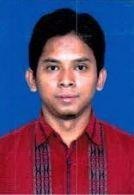 : Shohib Khoiri, Lc., M.A: Bandung, 11 Januari 1985: Komplek Pesona Ciganitri Blok G No 10 Bandung082112004438: shohibkhoiri2016@gmail.comRIWAYAT PENIDIKANSekolah dasar SMP / SMAStrata I (S 1) Strata II (S 2): SDN Neglasari I Bandung (lulus 1997): Pondok Modern Darussalam Gontor Ponorogo (1998 - 2003): (Lc) Universitas al-Azhar Kairo (2005 - 2009): Universitas Pasundan - Hukum Perdata (4 semester/2010-2011): (M.A) UIN Sunan Gunung Djati Bandung (2010 – 2012)PENGALAMAN ORGANISASIRedaktur majalah Ilmy Tarbawy Qur’any – ITQAN Gontor Ketua Komunitas Pemuda al-Muhajirin – KALAM Bandung Ketua Divisi Kajian Syathibi Centre KairoPeneliti Institut Pemikiran Islam dan Pembangunan Insan Bandung (sekarang) Anggota Bidang Pendidikan dan Pelatihan MUI Kota Bandung (sekarang) Anggota Divisi Diklat Badan Koordinasi Muballigh Indonesia (sekarang)Koord Divisi Riset dan Kajian Korp Mubaligh Cinta Palestina – Aman Palestina Indonesia (sekarang)Anggota Diklat PUSDAI JABAR (sekarang)RIWAYAT PEKERJAAN/AKTIFITASPenerjemah Aqwam Cabang Kairo (2007 –2009) Dosen Univetsitas Islam Bandung (2015 – 2016)Dosen Tetap Agama dan Etika Institut Teknologi Bandung (2016 - sekarang)Dosen Luar Biasa Agama Pendidikan Agama Islam Institut Teknologi Nasional (2017-sekarang)KURSUS/PELATIHAN/SEMINARKursus bahasa Arab al-Imarat Bandung (2004)Kursus bahasa Inggris The British Institute Bandung (2004)Kursus kajian manuskrip Perpustakaan Mahasiswa Indonesia Kairo-PMIK (2008)Program Peningkatan Keterampilan Dasar Teknik Intruksional (PEKERTI), UNISBA 2016. (Peserta) Simposium Nasional Pendidikan Tinggi Bagi Generasi “Z”, ITB 2016. (peserta)stThe 1 UPI Internastional Conference On Islamic education, UPI Bandung 2016 (presenter)Religious Education In Diverse Society; Promoting Civil Religion & Deliberative Society, UIN Walisongo 2016. (speaker)International Semina “Art, Religion, and Civilization”, ISI Surakarta 2017. (participant)Pembekalan Dosen dan Tenaga Kependidikan Baru ITB, PUSDIKARMED, PUSSENARMED 2017. (peserta) International Seminar “Art, Design, Religion, and Humanities”, ITB 2017. (participant/ketua panitia) Pelatikan Bahasa Arab Kerjasama UNPAD dan King Saud University Saudi Arabia, UNPAD 2016. (peserta)“Merajut Kebhinekaan dalam Bingkai Persatuan Pancasila sebagai Perekat Bangsa dalam Persemaian Teknologi pada Ruang Budaya”, ITB 2017. (peserta, anggota panitia)Bimtek Penguatan Kompetensi Dosen Pendidikan Agama Islam, Bandung 20 - 23 April 2018rdThe 3		International Conference on Innovative Research Across Disciplines, 20-21 September 2019.KARYA/PUBLIKASI TULISAN dalam 5 tahun terakhirMencari Iman Yang Hilang (terjemah karya Khalid Syadzi) – Aqwam Solo.Peran Pra Nikah dalam Mengatasi Tantangan Global – Proceeding ISSN UPI Bandung 2016 STUDI AGAMA & ETIKA ISLAM DAN KEBERAGAMAAN MAHASISWA "Z" GENERATION: Kajiandi Lingkungan Kampus ITB Bandung – Jurnal ISBN UIN Walisongo Semarang 2016Larangan-larangan dalam al-Quran antara Syariat dan Nilai Pendidikan, Jurnal Isy Karima, 2018 Syiah: Antara Peranan dan Paradoks – Proceeding UNISBA 2015THE DEVELOPMENT OF INFORMATION TECHNOLOGY APPLICATIONS OF RELIGIOUS CHARITY THROUGHHUMANITIES TECHNOLOGY APPROACH – Jurnal Nasioal Terakreditasi MIMBAR UNISBA, Desember 2019KEPANITIAANKetua panitian seminar internasional “Art, Design, Religion, and Humanities” (KK-IK FSRD ITB 2017) Anggota panitia Symposium Nasional Pancasila (KK-IK FSRD ITB 2017)Wakil Ketua Tim Penyusunan Portofolio Program Studi Magister Sains, Teknologi, Agama ITB Anggota panitia Seminar Internasional Teknolinguistik ITB, 2018PENGABDIAN KEPADA MASYARAKAT2017. Tim Pelaksana Mata Kuliah Pendidikan Pancasila dan Kewarganegaraan Berbasis Sistem “Living and Learning Community”, di ITB Jatinangor,Anggota penyusunan buku Panduan Muslim Paripurna UPT PMO ITB2017. PENERAPAN PRINSIP TEKNOKULTUR DALAM PERAWATAN JEMBATAN DAN PEMBERDAYAAN MASYARAKAT DI KAMPUNG CIBEUREUM DESA TARUMANAGARA, KEC. CIGEULIS, KABUPATEN PANDEGLANG, BANTEN,2017 .Piagam Pengharaan sebagai pembicara pada Salman Spriritual Camp 12, tahunPiagam Penghargaan sebagai pembicara pada Daurah Pengurus Majelis Ta’lim Salman ITB XXIII, 1437 H. 12 Oktober 2018. Sertifikat sebagai pemateri Kajian Tematik Islam “Fiqh dan Adab Bepergian diAlam Terbuka”, Himpunan HMTG “GEA” ITB(2017 – sekarang) Dosen Luar Biasa Pendidikan Agama Islam Institut Teknologi Nasional . (2019 – sekarang) Dosen Luar Biasa Pendidikan Agama Islam Universitas Komputer.Penelitian dalam 5 hatun terakhirBandung, Januari 2021Shohib Khoiri, Lc., M.Ag.NoTahunJudulPeran12018'Peranan Teknokultur Dalam Pengembangan AplikasiAnggota12018Teknologi Informasi Pada KedermawananAnggota12018Beragamamelalui Pendekatan Teknologi HumanisAnggota22019Implementasi Penggalangan Derma Online Yang HumanisAnggota22019(Lanjutan Tahun 2018 Judul: "Peran Teknokultur DalamAnggota22019Pembangunan Aplikasi Teknologi Informasi PadaAnggota22019Kedermawanan Beragama Melalui Pendekatan TeknologiAnggota22019Humanis" APPM No. 1b)Anggota32020Pola Pembinaan Kesadaran Berderma dalam Meningkatkan Kepedulian Sosial Berbasiskan Digital (Usulan Revitalisasi UU No.23 Tahun 2013 tentang Pengelolaan Zakat)Anggota